ДОМИНО «МАРИЙСКИЙ ОРНАМЕНТ»Цель игры домино "Марийский орнамент" заключается в знакомстве с некоторыми элементами национального марийского орнамента, далее в закреплении представлений об основных элементах орнамента, различении и сравнении их между собой, правильном назывании, развитии наблюдательности, внимания, быстроты реакции, интереса к дальнейшему изучению.Материал: Карточки прямоугольной формы, разделенные на две части. На каждой из них изображены элементы марийского орнамента, отличающиеся цветом, деталями.Игровые правила: Игроки поочередно выкладывают карточки с изображением какого-либо элемента точно соответствующего тому же изображению другой карточки. Выигрывает тот, кто первым выложит все свои карточки.Ход игры: Принимают участие от двух до четырех детей. Все карточки выкладывают в центр стола орнаментом вниз. Каждый игрок набирает определенное количество карточек, о чем договариваются до начала игры. Первым делает ход тот, у кого есть карточка-дуплет. Следующий игрок находит у себя карточку с таким же элементом и кладет ее к первой. Если нет нужной карточки, игрок пользуется запасными карточками. Если карточек нет - пропускает ход. Выигрывает тот, кто раньше других освободится от карточек.Вариант-усложнение. Игрок делает ход и называет элемент орнамента. Если название не верное, ход пропускается.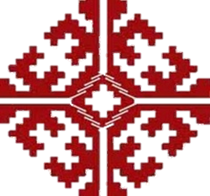 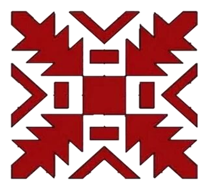 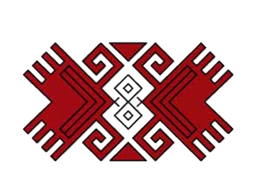 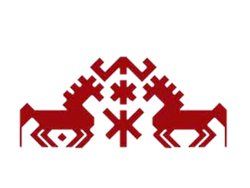 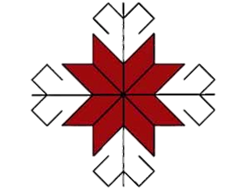 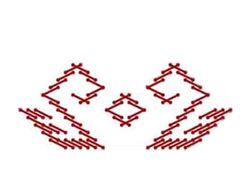 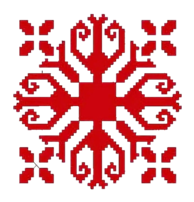 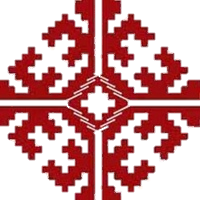 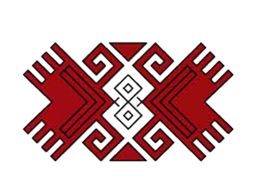 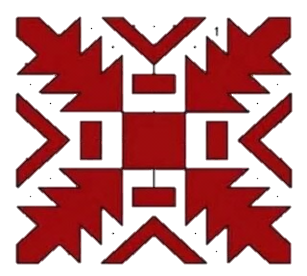 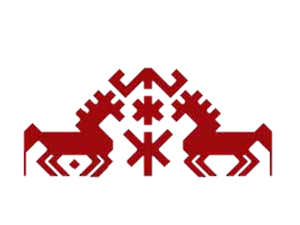 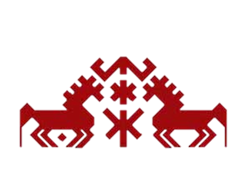 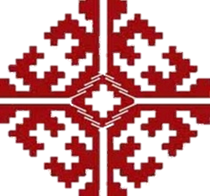 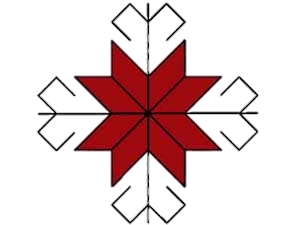 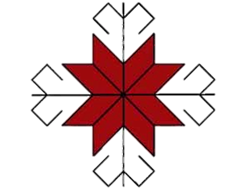 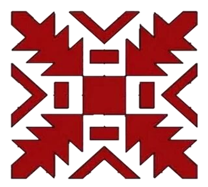 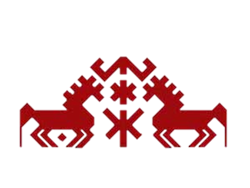 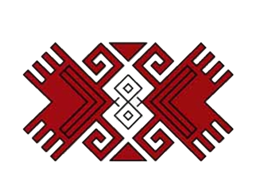 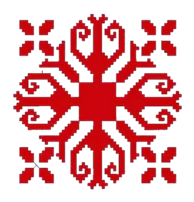 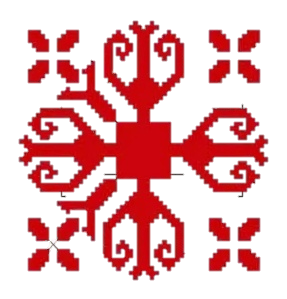 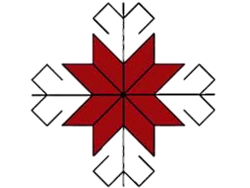 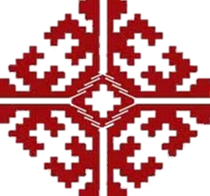 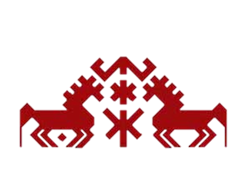 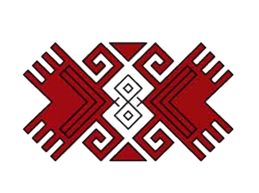 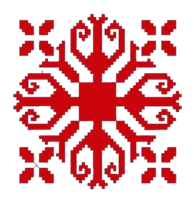 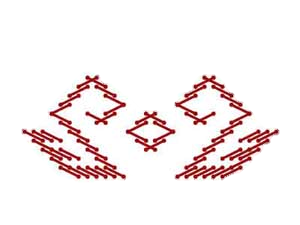 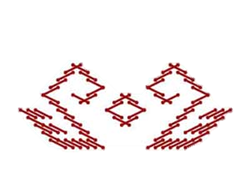 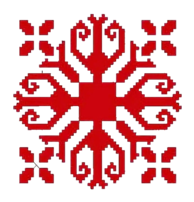 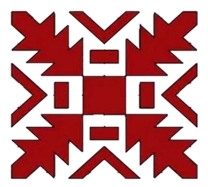 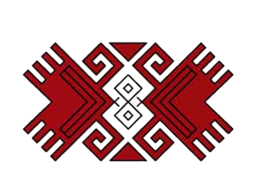 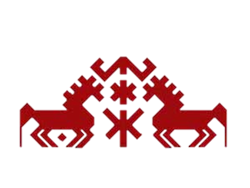 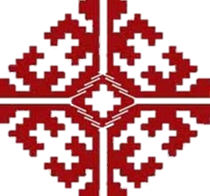 